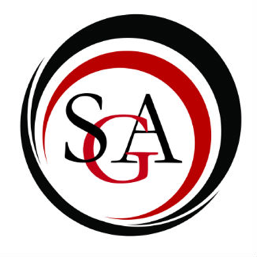 Call to order: 6:05 PMRoll CallApproval of MinutesSo move:Second: Tonyi. Passes Officer ReportsPresident: Seungho LeeI do not have much for this week. I will have information available for announcements. Vice President: Tony Mastroianni       PR committee will be meeting soon. We are planning to have iPad at Lower for voting for Spring fling. If you have questions let me know. Treasurer: Leanna HodgeSGA Balance: $134,764.00COF Balance:  $330,148.53Parliamentarian: Zhamya Hampton i. More bylaw changes will be coming soon, administrative committee will meet during next week’s meeting. PR Director: Katelyn BlakeNRSecretary: Shayne YonchiukI will bring up a few new points during announcements.  Director of Technology: Ashley Dunning                             i. NRCommittee ReportsUniversity Committee Reports:University Senate:NRAcademic Affairs Committee: Meeting next weekGeneral Education Subcommittee:NRLibrary Advisory:        1. NRAcademic Planning:“Build your own major” program is in the works.Student Affairs and Admissions Committee:NRAdministrative Affairs and Elections:NRCCSI:                                           1.NRTech Committee:NR House of RepresentativesACDA and PCEMA: i. Last Friday we had our YMCF concert for boys 6-8th grade. It went well! Lot of people came out to support. BSU: NRCommunity Service Club: NRGeoscience Club:NRHistory:                              i.   NRHSSGA: NRMen for Progress:NRIssa Girls Thing:NRSocial Work Club: NRSVA:NRWNTE:Hello! WNTE is still interested in hosting radio shows for clubs and organizations, and our meetings are at 8 p.m. at the Hut on Wednesdays. SAAC:NRFlashlight:NRTable Tennis:NROld BusinessMotion to discuss changes to BylawsSecond: Shae Motion to block vote all articles togetherSecond: TonyMotion: All in favor of approving1. Passes New BusinessZhamya: i.  Motion to hear the application of Cuong Le                      1. Approved as member              b. Glen                     i. I Move to request sponsorship of $150.00 for DJ for rap performance at the hut, Would take place December 6th.                     1. Passes                c. Tony                      i. Motion to discuss interest in the First-Year experience committee                     ii. I retract my motion Senator CommentsJonahi. Event at the hut was a great success, we would like to have this performer out again, perhaps for the upcoming battle of the bands program. Patricki. There was a day this past week when the power went out and students were unable to get their mail from Alumni. There should be another way for students to pick up mail while there is an outage. Faculty Representative (Dr. Ranney) Welcome to our new representative. Good to see Steve again today here too. We are already at week 10. That gives you all about a month left of the semester. Take advantage of how you spend your time here. The opera titled Cosi Fan Tutte is coming up on Friday, November 8th 2019 at 7:30 PM, Saturday, November 9th 2019 at 7:30 PM, and Sunday, November 10th 2019 at 2:30 PM. These performances will be followed by another opera which will feature Carl in his operatic debut. Faculty Advisor (Dusty Zeyn)a. NRDirector of Student Activities and Programming (Steve Plesac)     a. The Hunter Hayes concert was a big success regarding its attendance. We have been reaching fire code capacity at Hut events with 200-300 students per event. The spirit of the students seems strong, and the Hut is offering a variety of programs for students to enjoy. The spirit of students on campus is inspiring and is felt this semester on campus. AnnouncementsPlease see me if you have not been receiving minutes and have joined this organization recently. Mountie Madness taking place at Decker, Wednesday, October 30th at 8:30 PM. Please come out to support. If you or your club or organization would like a radio show, please contact WNTE. Its easiest thing in the world to do. Having a radio show can serve as easy PR for your organization.  Additionally, 11/21 is the Battle of the Bands on campus at the Hut. If you know a band who is interested in participating, do not have to attend school here, anyone can participate. Men for Progress meeting is taking place tomorrow at 4:00 PM in 317 Alumni. Additionally, game nights will be returning soon. BSU having Halloween Party at the Hut from 8:00 PM to 12:00 AM at the Hut this Thursday, 10/31. Awards given to the best male and female costume. “Health, Wealth, Love Yourself” will be making an appearance at Mansfield University. T-shirts and hoodies will be available soon. Empowerment teams will be coming to campus in January and February.Next Friday, 11/8/2019, the Drag Show will be taking place here in the SGA meeting room. This program will be a fun time, and there will be plenty of free pizza. MUSVO will be finishing its goodies for the troops drive on Thursday, and sending the packages asap. Also, we will be handing out candy during the Burroughs Trunk or Treat event tomorrow evening in the park. Adjournment So move: Ashley Second: Tony